                                 WJHY-3-客户事务部/03-01D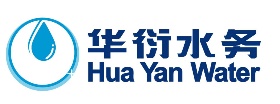 吴江华衍水务有限公司业务申请单最后更新日期：2023年1月20日机器打印户名客户编号机器打印地址供用水合同号机器打印身份证号码联系电话客户填写代理人身份证号码客户填写申请业务表务类□换表       □停用         □复用         □销户    □验表       □新户开通水   □ 其他                                    □换表       □停用         □复用         □销户    □验表       □新户开通水   □ 其他                                    □换表       □停用         □复用         □销户    □验表       □新户开通水   □ 其他                                    客户填写申请业务水费类□缴费方式   □用水性质     □水量调整     □退款■其他  违约金减免及欠费不停水                     □缴费方式   □用水性质     □水量调整     □退款■其他  违约金减免及欠费不停水                     □缴费方式   □用水性质     □水量调整     □退款■其他  违约金减免及欠费不停水                     客户填写申请业务客户信息类□更名       □过户         □联系电话     □人口数□ 其他                                    □更名       □过户         □联系电话     □人口数□ 其他                                    □更名       □过户         □联系电话     □人口数□ 其他                                    客户填写申请原因本单位资金困难暂时无法及时缴纳水费。本单位资金困难暂时无法及时缴纳水费。本单位资金困难暂时无法及时缴纳水费。本单位资金困难暂时无法及时缴纳水费。客户填写申请具体内容根据苏政规〔2023〕1号文件，申请延长缴费期2023年*月*日至2023年*月*日，期间水费违约金减免，欠费不停水。根据苏政规〔2023〕1号文件，申请延长缴费期2023年*月*日至2023年*月*日，期间水费违约金减免，欠费不停水。根据苏政规〔2023〕1号文件，申请延长缴费期2023年*月*日至2023年*月*日，期间水费违约金减免，欠费不停水。根据苏政规〔2023〕1号文件，申请延长缴费期2023年*月*日至2023年*月*日，期间水费违约金减免，欠费不停水。客户填写申请人申明本单位承诺：在延长缴费期截止后， 我单位承诺在5个工作日内将所有欠缴水费转入吴江华衍水务有限公司水费账户，如逾期缴纳水费造成一切法律责任由本单位承担。申请人确认签名：                 填表日期：      年        月     日 本单位承诺：在延长缴费期截止后， 我单位承诺在5个工作日内将所有欠缴水费转入吴江华衍水务有限公司水费账户，如逾期缴纳水费造成一切法律责任由本单位承担。申请人确认签名：                 填表日期：      年        月     日 本单位承诺：在延长缴费期截止后， 我单位承诺在5个工作日内将所有欠缴水费转入吴江华衍水务有限公司水费账户，如逾期缴纳水费造成一切法律责任由本单位承担。申请人确认签名：                 填表日期：      年        月     日 本单位承诺：在延长缴费期截止后， 我单位承诺在5个工作日内将所有欠缴水费转入吴江华衍水务有限公司水费账户，如逾期缴纳水费造成一切法律责任由本单位承担。申请人确认签名：                 填表日期：      年        月     日 公司填写业务员审核意见受理人确认签名：                 填表日期：      年        月     日受理人确认签名：                 填表日期：      年        月     日受理人确认签名：                 填表日期：      年        月     日受理人确认签名：                 填表日期：      年        月     日